Publicado en madrid el 23/02/2016 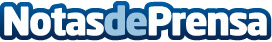 Fallados los primeros premios 9 de marzo por las personas desaparecidasLa cantante Julieta Venegas, el forense Francisco Etxebarría, el programa “Tras la pista” (Más Vale Tarde ) de la Sexta y la eurodiputada Izaskun Bilbao, entre los galardonados en los primeros “Premios 9 de Marzo por las personas desaparecidas”Datos de contacto:qsdglobal.comFundación europea pòr las personas desaparecidasNota de prensa publicada en: https://www.notasdeprensa.es/fallados-los-primeros-premios-9-de-marzo-por Categorias: Nacional Sociedad Madrid Andalucia Solidaridad y cooperación Premios http://www.notasdeprensa.es